2016 Mathematics Standards of LearningAlgebra Readiness Formative Assessment1A.2abcWrite a polynomial product which shows the area of the original rectangle before being divided into 4 smaller rectangles.  Then simplify the polynomial product.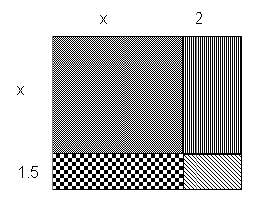 Given  and , find the sum, difference, product and quotient of these polynomials.If ,, and , then  is equivalent to –Which of the following is NOT a factor of?4Factor the expression Virginia Department of Education 2018